Liceul Tehnologic T.F.,,Anghel Saligny’’ – SimeriaCatedra de matematică                                                                                         Anul școlar 2018 - 2019Examen pentru încheierea situației școlare pe semestrul IClasa a IX – a D, Școala ProfesionalăBiletul nr. 1Subiectul 1 a) Reprezentați grafic funcția f:RR, f(x) = 2x – 1; b) Rezolvați inecuația 2x – 1 < 0.Subiectul 2 Rezolvați sistemul de ecuații (S) .Președinte/Director,                                                                         Profesori examinatori,                                                                                                1. Cosma Teodora                                                                                                        2. Liceul Tehnologic T.F.,,Anghel Saligny’’ – SimeriaCatedra de matematică                                                                                         Anul școlar 2018 - 2019Examen pentru încheierea situației școlare pe semestrul IClasa a IX – a D, Școala ProfesionalăBiletul nr. 2Subiectul 1 Analizați funcția f:RR, f(x) = -x + 2, stabilindu-i propriettățile.Subiectul 2 a) Completați cu încă trei termeni șirul: 3, 8, 13, ....;                    b) Aflați pentru progresia geometrică , care are și q = 3,  și .Președinte/Director,                                                                         Profesori examinatori,                                                                                                1. Cosma Teodora                                                                                                        2. Liceul Tehnologic T.F.,,Anghel Saligny’’ – SimeriaCatedra de matematică                                                                                         Anul școlar 2018 - 2019Examen pentru încheierea situației școlare pe semestrul IClasa a IX – a D, Școala ProfesionalăBiletul nr. 3Subiectul 1 a) Reprezentați grafic funcția f:RR, f(x) = -3x + 1; b) Rezolvați inecuația -3x + 1 > 0.Subiectul 2 Stabiliți poziția relativă a dreptelor d1 și d2, care au ca ecuații, ecuațiile sistemului                                                   (S) .Președinte/Director,                                                                         Profesori examinatori,                                                                                                1. Cosma Teodora                                                                                                        2. Liceul Tehnologic T.F.,,Anghel Saligny’’ – SimeriaCatedra de matematică                                                                                         Anul școlar 2018 - 2019Examen pentru încheierea situației școlare pe semestrul IClasa a IX – a D, Școala ProfesionalăBiletul nr. 4Subiectul 1 Se dau propozițiile p: ,,5 + 6 = 11’’ și q: ,,’’. Stabiliți valoarea de adevăr a               propozițiilor și completați tabelul:Subiectul 2 a) Stabiliți valoarea de adevăr a predicatului p(2), știind că  p(x): ,,x + 2 = 5’’.                    b) Rezolvați grafic inecuația x + 5 < 2.Președinte/Director,                                                                         Profesori examinatori,                                                                                                1. Cosma Teodora                                                                                                        2. Liceul Tehnologic T.F.,,Anghel Saligny’’ – SimeriaCatedra de matematică                                                                                         Anul școlar 2018 - 2019Examen pentru încheierea situației școlare pe semestrul IClasa a IX – a D, Școala ProfesionalăBiletul nr. 5Subiectul 1 Prin lectură grafică a figurii de mai jos, stabiliți: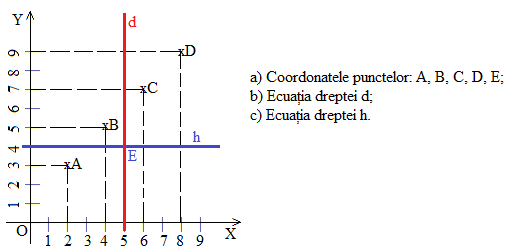 Subiectul 2 Studiați proprietățile funcției f:RR, f(x) = -x + 2.Președinte/Director,                                                                         Profesori examinatori,                                                                                                1. Cosma Teodora                                                                                                        2. pqp˅qp˄qpqpqpq